                                                                                        ПРОЕКТ                                                                                       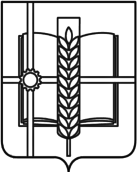 РОССИЙСКАЯ ФЕДЕРАЦИЯРОСТОВСКАЯ ОБЛАСТЬЗЕРНОГРАДСКИЙ РАЙОНМУНИЦИПАЛЬНОЕ ОБРАЗОВАНИЕ«Зерноградское городское поселение»АДМИНИСТРАЦИЯ ЗЕРНОГРАДСКОГО ГОРОДСКОГО ПОСЕЛЕНИЯПОСТАНОВЛЕНИЕот                     № г. ЗерноградОб установлении на 2023 год размера платы за жилое помещениеВ соответствии с Жилищным Кодексом Российской Федерации, Постановлением Правительства Российской Федерации от 13.08.2006 № 491 «Об утверждении Правил содержания общего имущества в многоквартирном доме и правил изменения размеров платы за содержание и ремонт жилого помещения в случае оказания услуг и выполнения работ по управлению, содержанию и ремонту общего имущества в многоквартирном доме ненадлежащего качества и (или) с перерывами, превышающими установленную продолжительность», Администрация Зерноградского городского поселения постановляет:1. Установить на 2023 год размер платы за жилое помещение согласно приложению.2.  Установленный размер платы за жилое помещение применять для расчетов с нанимателями жилых помещений по договорам социального найма и договорам найма жилых помещений в государственном или муниципальном  жилищном фонде и для расчетов с собственниками помещений в многоквартирном  доме, в случае, если собственники помещений на общем собрании выбрали способ непосредственного управления многоквартирным домом, но не приняли решения об установлении размера платы за содержание и ремонт жилого помещения.3. Опубликовать данное постановление в печатном средстве массовой информации Зерноградского городского поселения «Зерноград официальный» и разместить в информационно-телекоммуникационной сети «Интернет» на официальном сайте Администрации Зерноградского городского поселения.4. Постановление вступает в силу со дня его подписания и применяется к правоотношениям, возникшим с 01.01.2022г. по 31.12.2023г.5. Контроль за выполнением настоящего постановления возложить на заместителя главы Администрации Зерноградского городского поселения и финансово-экономический сектор Администрации Зерноградского городского поселения. Заместитель  главы Администрации Зерноградского городского поселения                                   Н.А. Овчарова    Приложение                                                                              к постановлению Администрации                                                                             Зерноградского городского                                                                                                  поселения  от                      № № п/пНаименованиеЕд. измеренияС 01.01.2023 по 31.12.2023С 01.01.2023 по 31.12.2023С 01.01.2023 по 31.12.2023№ п/пНаименованиеЕд. измеренияРазмер платы за пользование жилым помещением (плата за найм)Размер платы за  содержание и ремонт жилого  помещенияИТОГО размер платы за жилое помещение1- жилые дома с износом до 30%, со всеми видами удобств в г.Зерноградруб. за 1 кв. метр7,1720,0327,202жилые дома с износом от 30 до 50%, со всеми видами удобств в г.Зерноградруб. за 1 кв. метр6,8820,0326,913жилые дома с износом более 50% и (или) имеющие не все виды благоустройства, общежития в г.Зерноградруб. за 1 кв. метр6,4520,0326,484жилые дома в прочих населенных пунктах муниципального образования «Зерноградское городское поселение»руб. за 1 кв. метр6,2420,0326,27